新 书 推 荐中文书名：《奋起：为自己和他人建立韧性》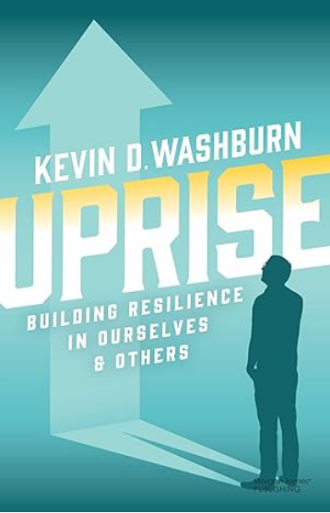 英文书名：Uprise: Building Resilience in Ourselves & Others作    者：Kevin D. Washburn出 版 社：Morgan James Publishing代理公司：Waterside/ANA/Jessica Wu页    数：220页出版时间：2024年5月代理地区：中国大陆、台湾审读资料：电子稿类    型：自助内容简介：《奋起：为自己和他人建立韧性》引入了一种开创性的模式，揭示了解锁韧性的关键，这本书是克服挑战并在不断变化的世界中茁壮成长的指南。成功很少一蹴而就。本书中，跑步教练、马拉松选手和教育工作者凯文探讨了希望、心态、毅力和韧性，揭示了它们之间的联系，并分享了从每个方面走向成功的策略。《奋起》提供了实现成就的蓝图。通过追求目标、遭遇挫折并应用本书策略取得成功的普通人的例子，说明了韧性在日常生活中的力量。本书还揭示了我们如何帮助他人——孩子、朋友、同事——发展非凡的韧性，突出了“铁磨铁”的例子，比如老师和朋友激发他人的韧性。挫折常有，而成功也会有。《奋起》揭示了如何做到这一点。作者简介：凯文·D·沃什伯恩（Kevin D. Washburn）是一位鼓舞人心的跑步者、教练和作家，常驻于阿拉巴马州的佩勒姆。作为神经科学和教育平台Clerestory Learning的执行董事和非营利组织Make Way for Books的联合创始人/合伙人，凯文的专业知识广泛而深入。他撰写了具有影响力的《学习建筑》教学设计模型，变革性的《基础与框架》教学阅读课程，以及《作家笔》教学写作课程。凯文致力于教育，并指导了许多人完成他们的第一次5K跑步赛及其他运动。其妻子是一位才华横溢的摄影师，二人在骑行、游泳、力量训练、建筑、音乐、书店和引人入胜的现场剧院中找到了快乐。全书目录：简介实地工作希望：开始与进步希望：失败与经验心态毅力韧性实践策略回弹影响其他结论致谢引用作者简介感谢您的阅读！请将反馈信息发至：版权负责人Email：Rights@nurnberg.com.cn安德鲁·纳伯格联合国际有限公司北京代表处北京市海淀区中关村大街甲59号中国人民大学文化大厦1705室, 邮编：100872电话：010-82504106, 传真：010-82504200公司网址：http://www.nurnberg.com.cn书目下载：http://www.nurnberg.com.cn/booklist_zh/list.aspx书讯浏览：http://www.nurnberg.com.cn/book/book.aspx视频推荐：http://www.nurnberg.com.cn/video/video.aspx豆瓣小站：http://site.douban.com/110577/新浪微博：安德鲁纳伯格公司的微博_微博 (weibo.com)微信订阅号：ANABJ2002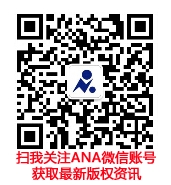 